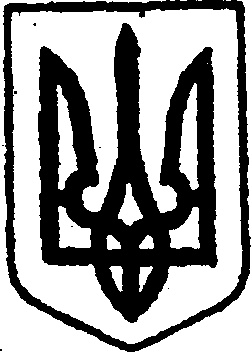 КИЇВСЬКА ОБЛАСТЬТЕТІЇВСЬКА МІСЬКА РАДАVІІІ СКЛИКАННЯШОСТА  СЕСІЯПРОЄКТ  Р І Ш Е Н Н Я               25.05.2021 р.                                                                №     -  06  - VIIІ Про звернення депутатів до Президента, Верховної Ради Кабінету міністрів України,Керуючись законами України «Про місцеве самоврядування в Україні», «Про статус депутатів місцевих рад»,  враховуючи висновок комісії Тетіївської міської ради з питань Регламенту, депутатської етики, забезпечення діяльності депутатів та контролю за виконанням  рішень міської ради та її виконавчого комітету, дотримання законності та правопорядку, Тетіївська міська рада                                                         ВИРІШИЛА:1. Схвалити звернення депутатів Тетіївської міської ради до Президента України, Верховної ради України, Кабінету міністрів України.2.  Доручити секретарю Тетіївської міської ради Іванюті Н.Ф. невідкладно направити  звернення до суб’єктів державної влади в Україні, зазначених в п.1 вказаного рішення.  3. Контроль за виконанням цього рішення залишаю за собою.         Міський голова                                                   Богдан БАЛАГУРА Додаток Президенту України
Володимиру ЗЕЛЕНСЬКОМУ Голові Верховної Ради України
Дмитру РАЗУМКОВУ Прем’єр-міністру УкраїниДенису ШМИГАЛЮ Зверненнядепутатів Тетіївської міської радиУкраїнці дедалі стають заручниками некомпетентних дій урядовців у питаннях щодо формування тарифів, підвищення пенсій, повернення в розпорядження територіальних громад газо-транспортних мереж, які будувались коштом та працею мешканців населених пунктів тощо. Вказане викликає справедливе невдоволення та обґрунтовані колективні звернення мешканців Тетіївської територіальної громади до органів державної влади усіх рівнів та місцевого самоврядування із зазначених питань. В разі залишення їх звернень без відповідного реагування, або не бути почутими, звучать заклики до відставки Президента, Верховної Ради країни.     Українські сім’ї не можуть бути заручниками та джерелом збагачення олігархів. Обіцянки Уряду про вивчення та перегляду питань щодо розподілу та транспортування газу, ліквідації посередників у цій сфері, підвищення пенсій пенсіонерам, особам звільненим з військової служби та деяких інших категорій осіб, перегляд в бік зменшення тарифів і т.п., є черговою відмовкою, щоб стримати невдоволення людей. Проте, тарифи, ціни, вартість транспортування газу для населення зростають з кожним місяцем, реформи в сфері медицини, освіти не дають бажаних результатів. На жаль, в таких скрутних умовах для людей, особливо мало захищених верств населення, територіальних громад, до того ж під час пандемії, українці опинилися на межі виживання через різке здорожчання тарифів, цін на першочергові та необхідні продукти харчування, послуги тощо.    На привеликий жаль, ми не бачимо позитивних дій Уряду стосовно вирішення проблем громад. Різке зростання цін на газ та його транспортування, на електроенергію товарів та послуг першої необхідності призводить до зубожіння українців і збагачення олігархів.  Кабінет Міністрів України не зробив знижки на газ для підприємств, які забезпечують тепловою енергією споживачів. І вкотре це може призвести або до зростання вартості послуги для населення, або до збитків міських бюджетів.Прийняття Верховною Радою України відповідних законів у сфері виробництва, постачання, транспортування газу, оплати за паливно-енергетичні ресурси і комунальні послуги, пенсійне забезпечення невиправдано зволікаються (проекти Законів № 2141 від 13.09.2019; № 3359 від 17.04.2020 тощо). Також не розробляються та виносяться на розгляд Верховної Ради України законопроекти щодо націоналізації «Облгазів, «Обленерго», ліквідацію посередника - НАК «Нафтогаз», обрання та відкликання за спрощеною процедурою депутатів усіх рівнів, керівників правоохоронних органів, суддів.    Ми, депутати Тетіївської міської ради, звертаємось до вищих органів влади України з приводу повернення в розпорядження територіальних громад газо-транспортних мереж,  зниження тарифів на електроенергію, газ та його транспортування для населення та підприємств, прийняття відповідних законів щодо підвищення пенсійного забезпечення пенсіонерів, які отримують мізерні пенсії, соціального захисту населення. Зважаючи на вище викладене, вимагаємо:розробити механізм та прийняти відповідні  законопроекти щодо передачі  в розпорядження територіальних громад газо-транспортні мережі низького тиску, які було збудовано коштом та працею їх мешканців; зобов’язати компанії, які постачають газ та електроенергію, провести перерахунок оплати у бік зменшення;скасувати рішення НКРЕКП про збільшення тарифів на послуги транспортування природного газу;накласти мораторій на підвищення тарифів постачання та розподіл природного газу та електричної енергії;затвердити прозору та відкриту для населення методику обрахунку та встановлення тарифів на енергоносії та їх транспортування;внести зміни до Закону України «Про ринок природного газу» і ввести прозору систему відслідковування видобування, використання і постачання природного газу;розглянути та прийняти законопроекти щодо підвищення пенсійного забезпечення вразливих верств населення, у тому числі осіб, звільнених з військової служби та деяких інших осіб;посилити заходи соціального захисту населення.У разі відсутності реакції зі сторони Уряду, ми як депутати Тетіївської міської ради, змушені будемо відреагувати на вимоги населення та ініціювати відставку відповідальних осіб та націоналізацію мереж газопостачання та електроенергії.Рішення прийнято з врахуванням  висновку  постійної комісії міської ради з питань Регламенту, депутатської етики, забезпечення діяльності депутатів та контролю за виконанням рішень міської ради та її виконавчого комітету, дотримання законності та правопорядку на пленарному засіданні шостої сесії Тетіївської міської ради 25 травня 2021 року.Міський голова                                                    Богдан БАЛАГУРА